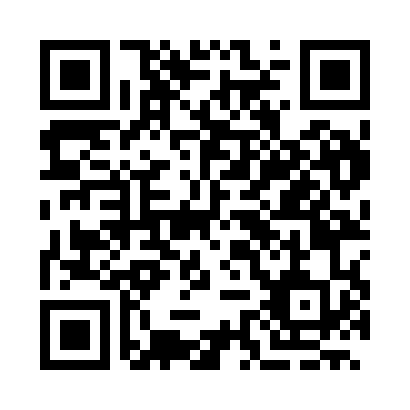 Prayer times for Zvunartsi, BulgariaMon 1 Jul 2024 - Wed 31 Jul 2024High Latitude Method: Angle Based RulePrayer Calculation Method: Muslim World LeagueAsar Calculation Method: HanafiPrayer times provided by https://www.salahtimes.comDateDayFajrSunriseDhuhrAsrMaghribIsha1Mon3:135:361:186:389:0011:112Tue3:145:361:186:389:0011:103Wed3:155:371:186:389:0011:104Thu3:165:371:196:389:0011:095Fri3:185:381:196:388:5911:086Sat3:195:391:196:388:5911:077Sun3:205:391:196:378:5811:078Mon3:215:401:196:378:5811:069Tue3:235:411:196:378:5811:0510Wed3:245:421:206:378:5711:0411Thu3:265:421:206:378:5711:0212Fri3:275:431:206:368:5611:0113Sat3:295:441:206:368:5511:0014Sun3:305:451:206:368:5510:5915Mon3:325:461:206:368:5410:5716Tue3:345:471:206:358:5310:5617Wed3:355:481:206:358:5310:5518Thu3:375:491:206:348:5210:5319Fri3:395:501:206:348:5110:5220Sat3:405:501:216:348:5010:5021Sun3:425:511:216:338:4910:4922Mon3:445:521:216:338:4810:4723Tue3:465:531:216:328:4710:4524Wed3:475:541:216:328:4610:4425Thu3:495:551:216:318:4510:4226Fri3:515:571:216:308:4410:4027Sat3:535:581:216:308:4310:3928Sun3:555:591:216:298:4210:3729Mon3:576:001:216:288:4110:3530Tue3:586:011:216:288:4010:3331Wed4:006:021:206:278:3910:31